ROBINS’ WEEKLY SUGGESTED HOME LEARNING – WB 11.5.20Hello Robins, we hope that you are all well and you have enjoyed your VE day celebrations.  Our focus this week is Florence Nightingale.  On May 12th it will be Florence Nightingale’s birthday.   I wonder if you can find out how old Florence Nightingale would be. Missing you all.  Stay Safe! Mrs Fox, Mrs Davies and Miss Lea xxxWe’d love to see your work, so please Tweet @saintoswalds or send an email to enquiries@saintoswalds.wigan.sch.uk FAO Miss Lea. 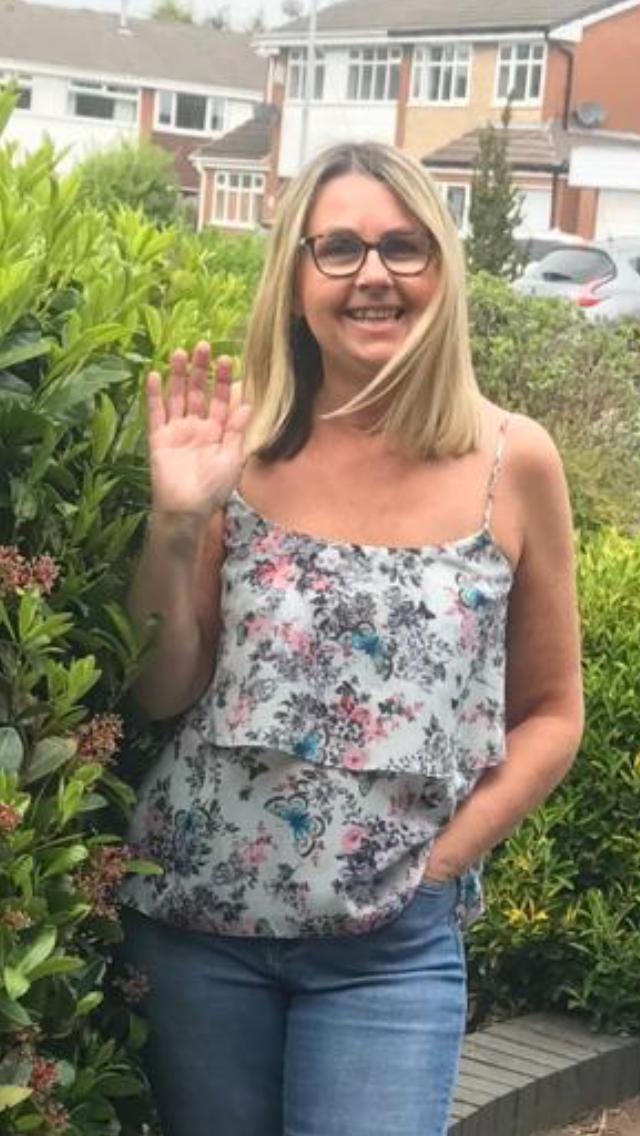 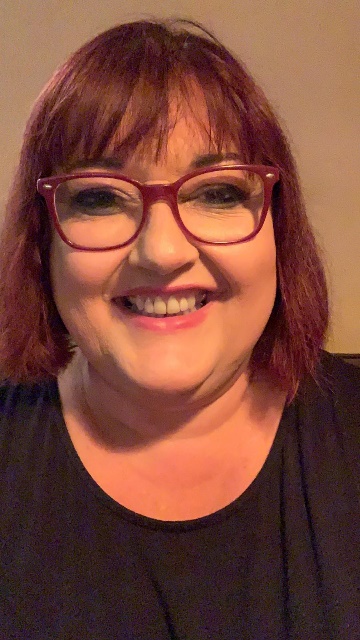 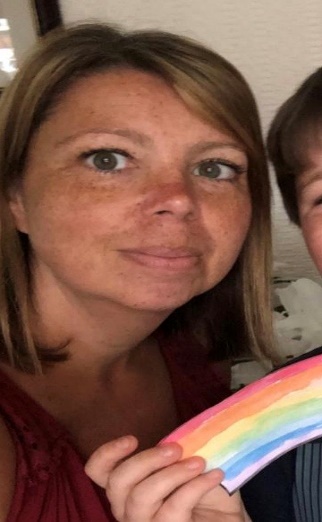 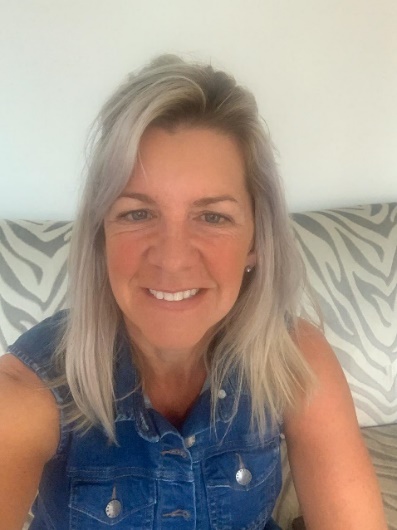 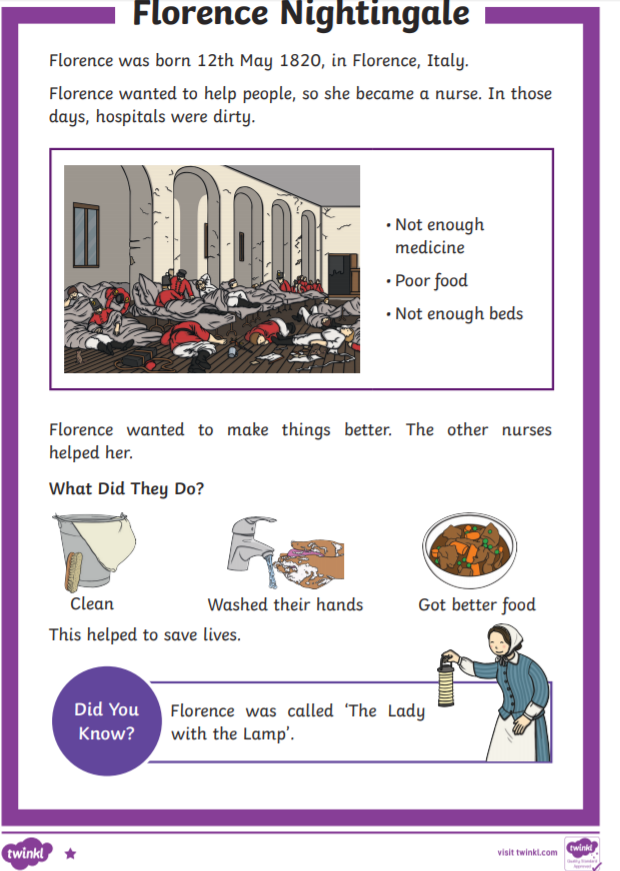 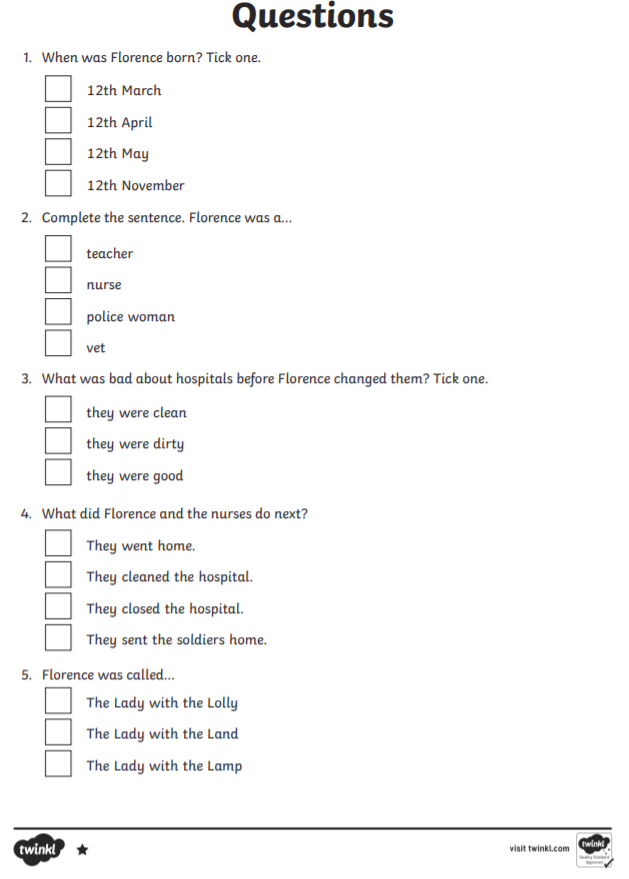 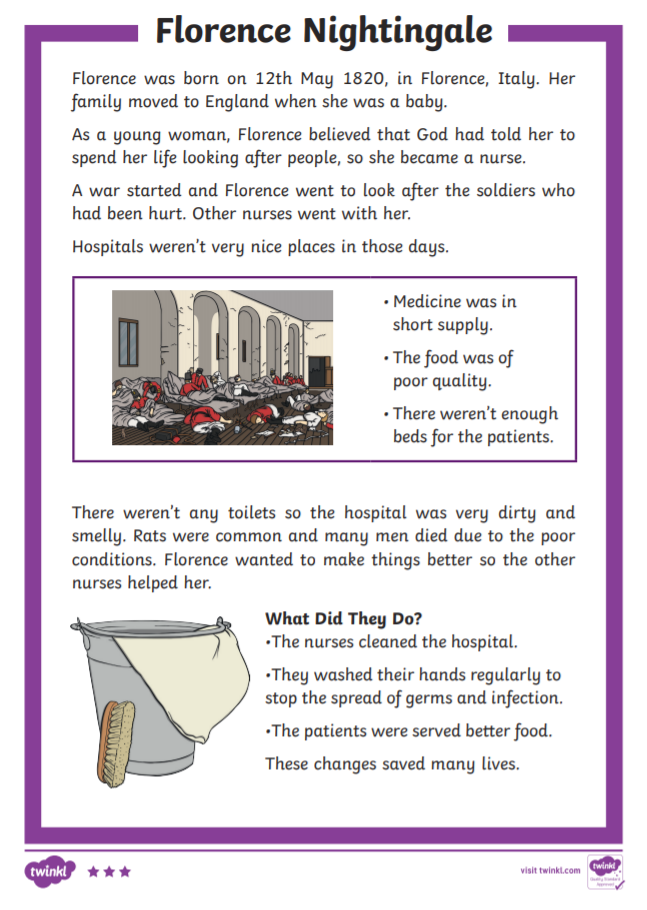 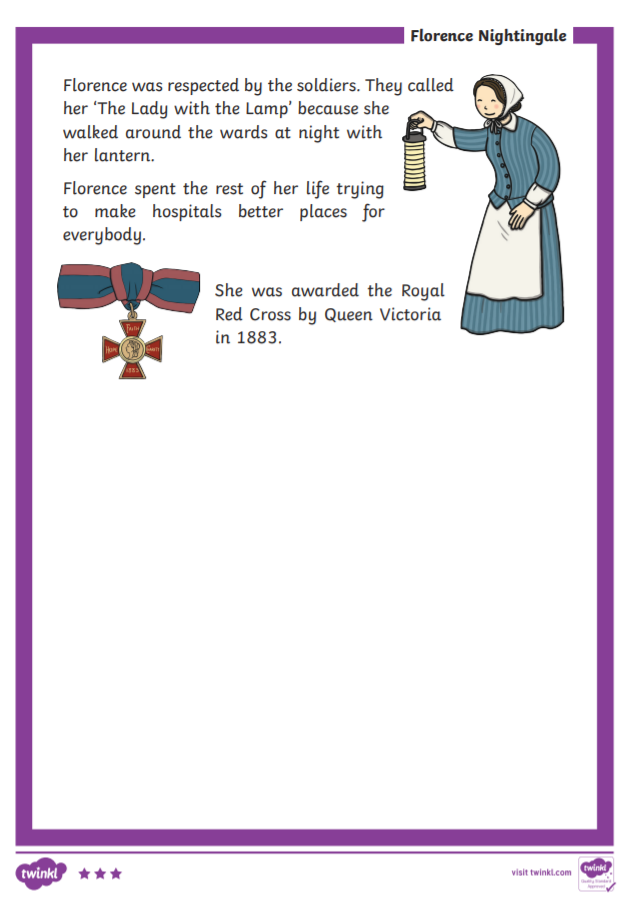 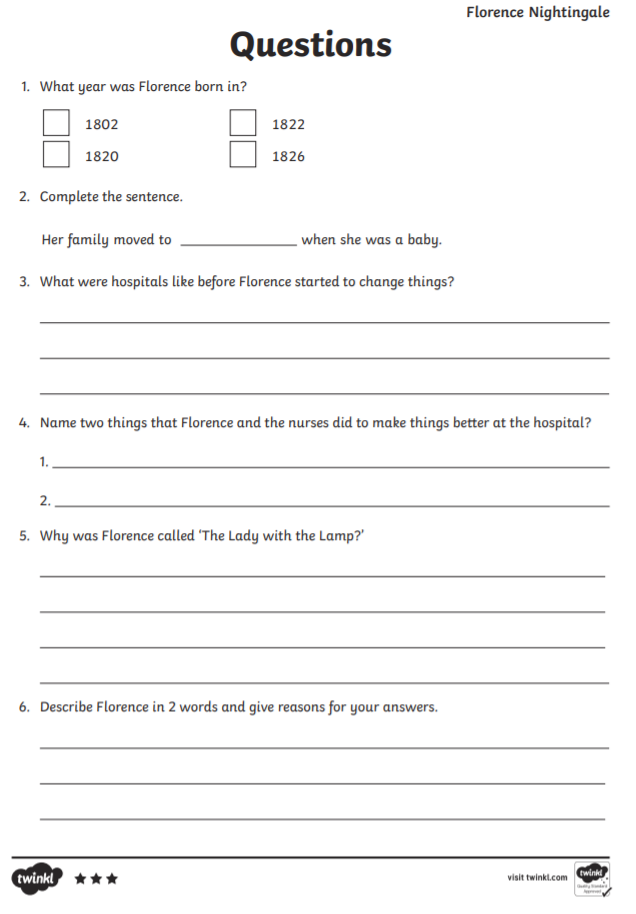 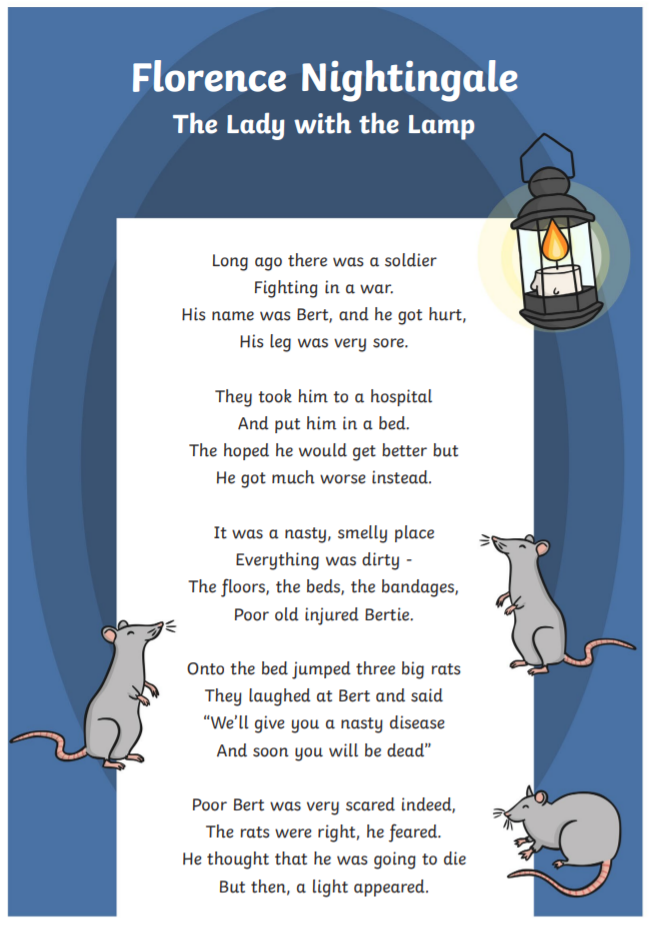 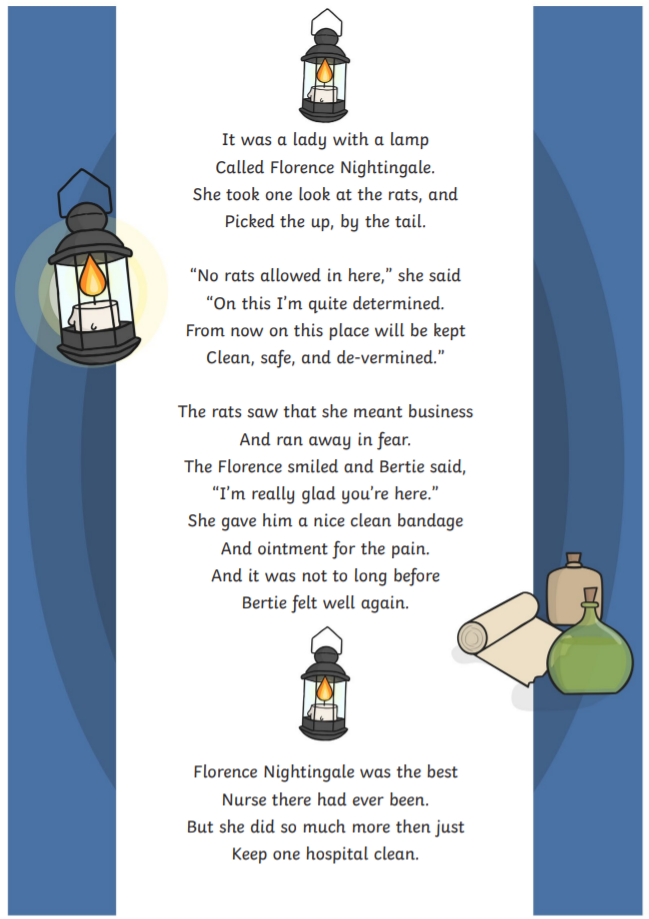 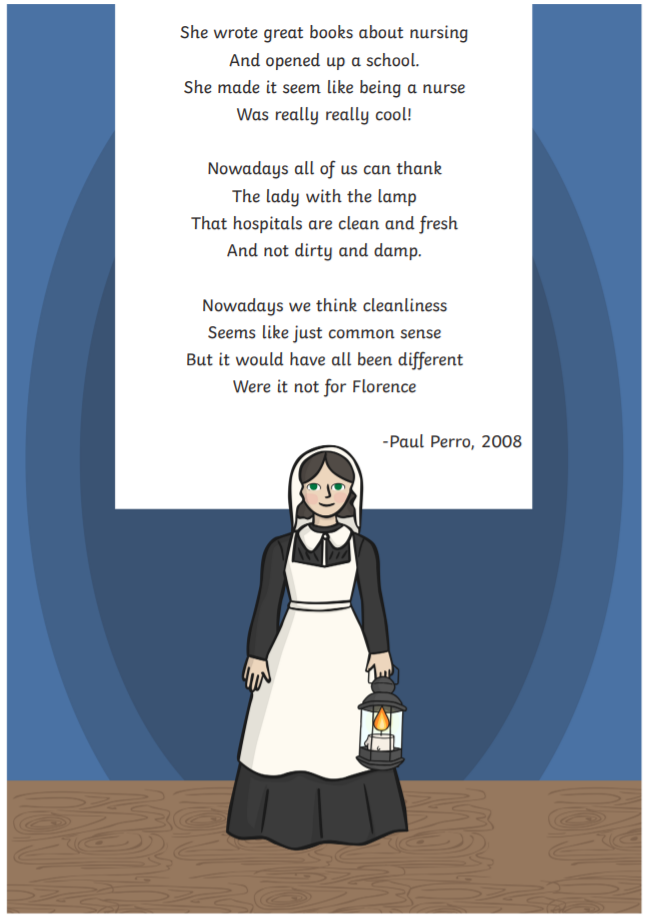 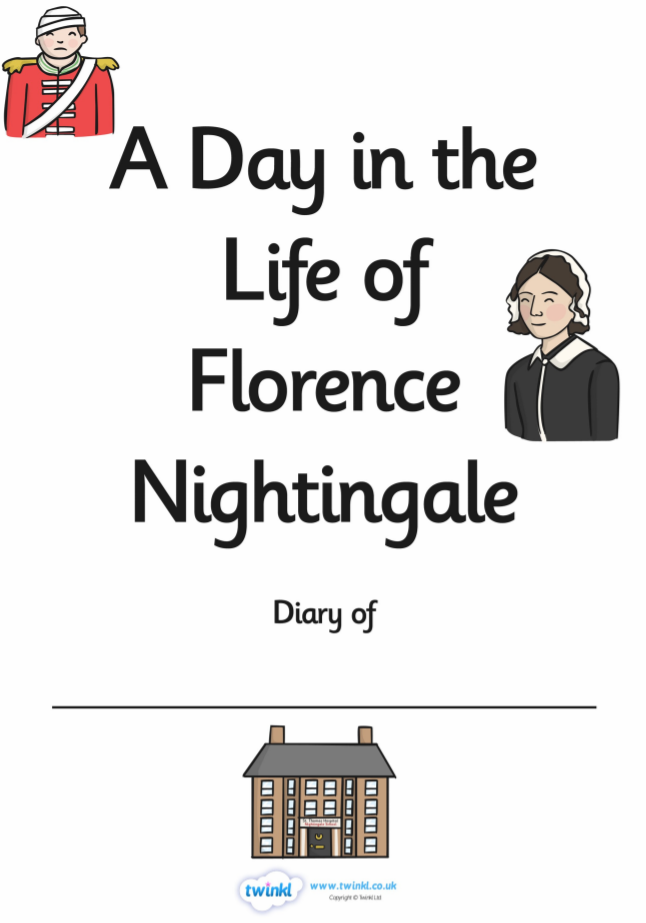 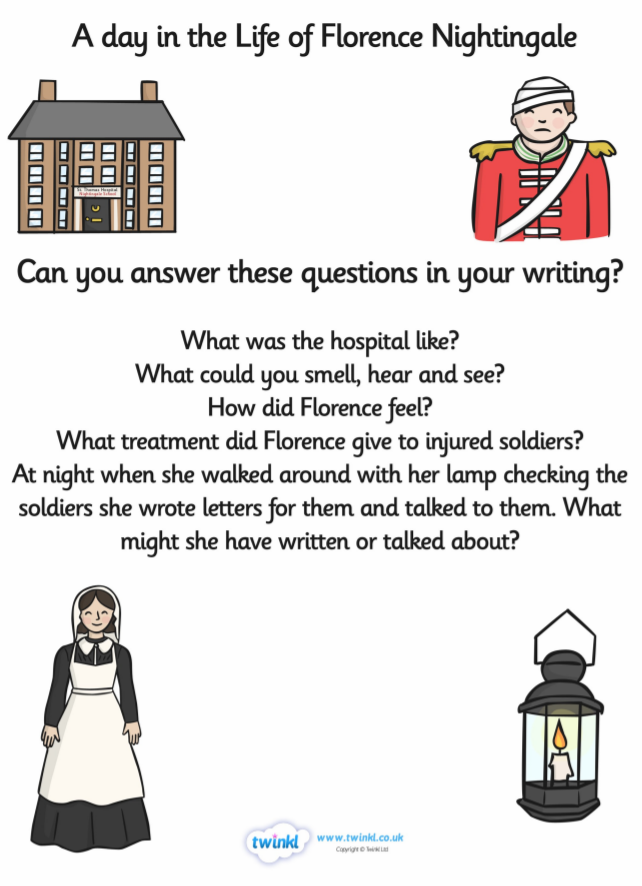 Year 1 – Alternative spelling of ‘ee’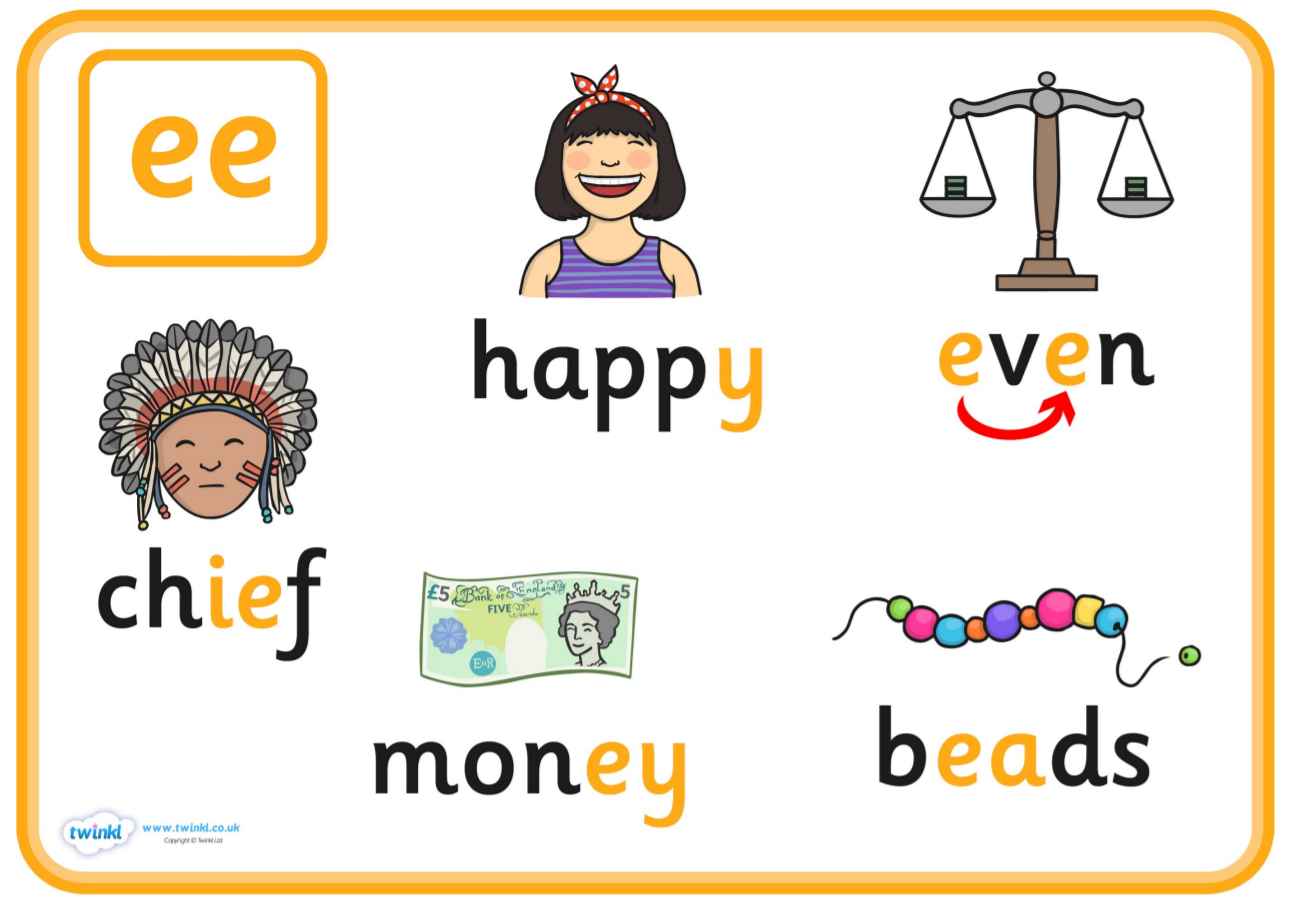 Phonics play – phase 2 and 5  Buried Treasure and Acorn AdventuresPhab Fonics – You tube – Lee the BeePete and SteveDean the SealMr Thorne Does Phonics and Geraldine the Giraffe – ee, ea, e_E (you Tube)Alphablocks – eeYear 2 – Suffixed – ed, er, ing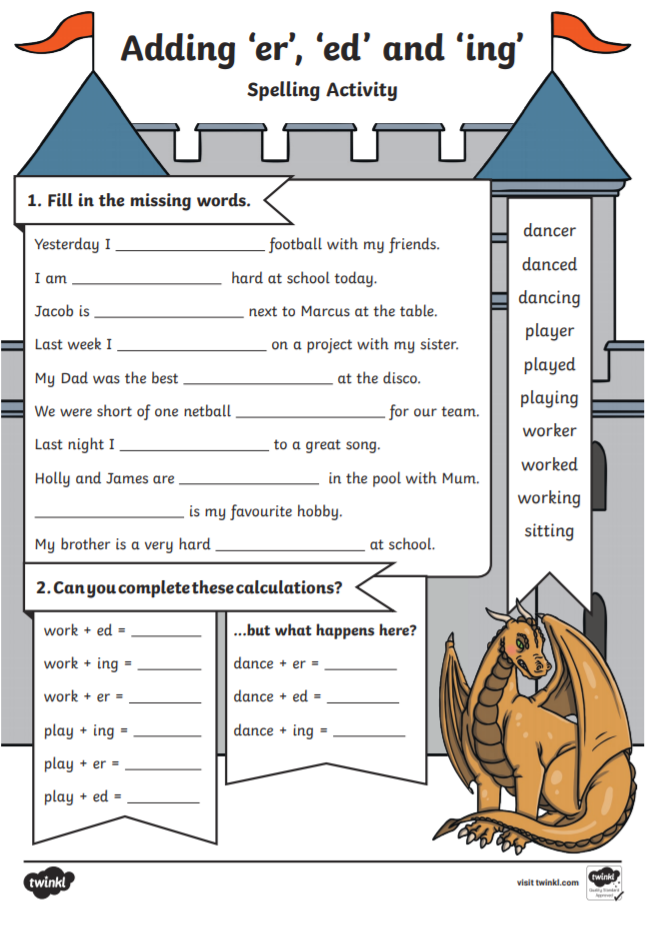 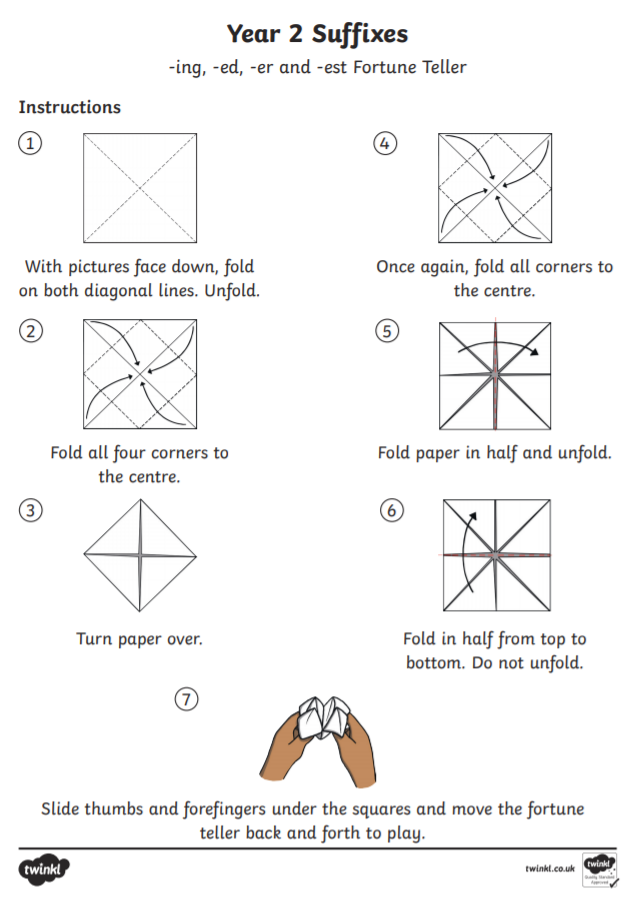 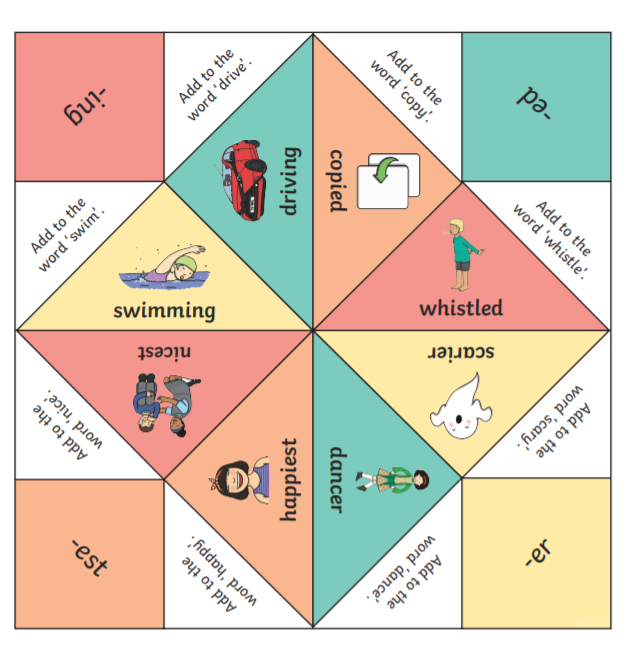 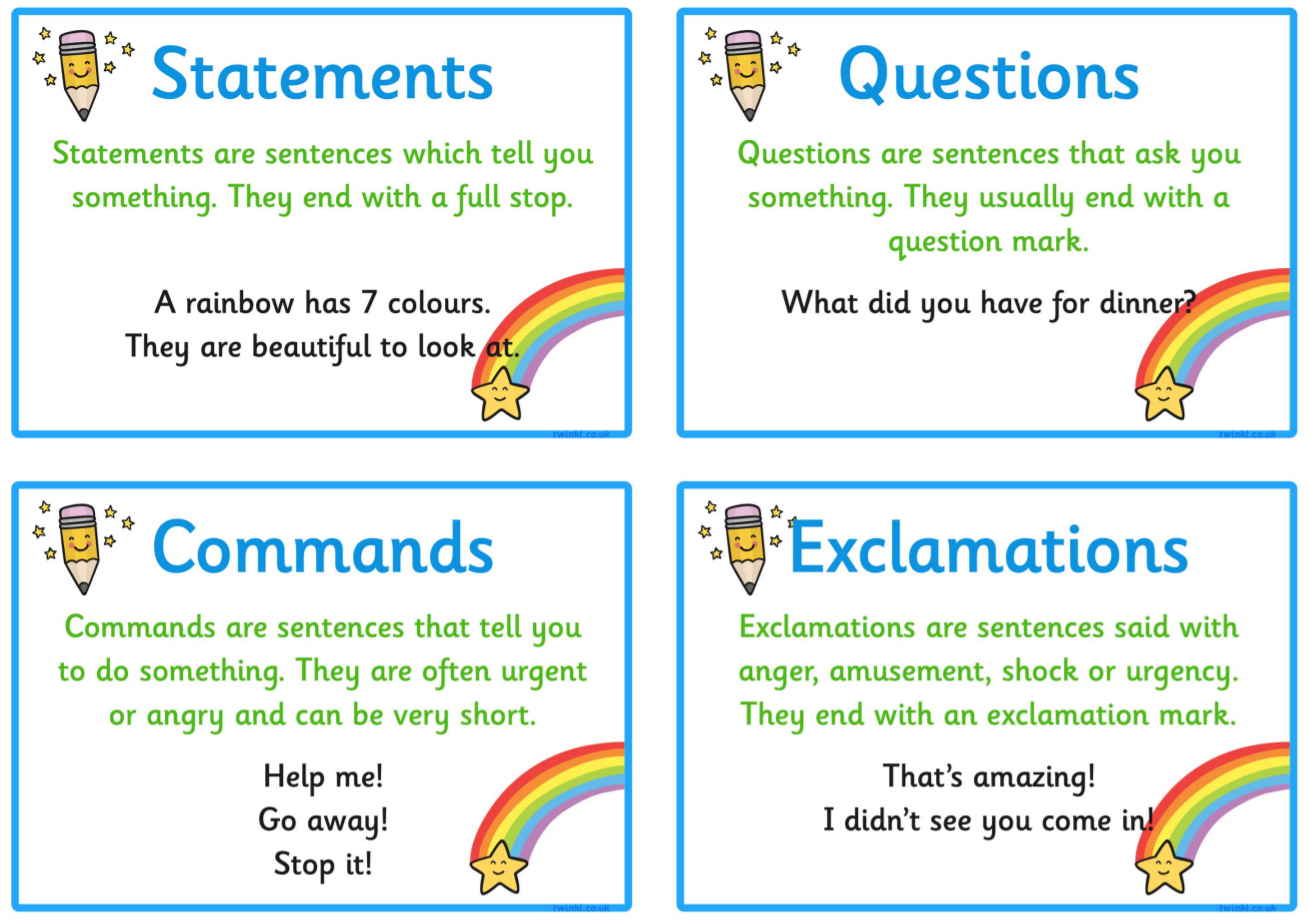 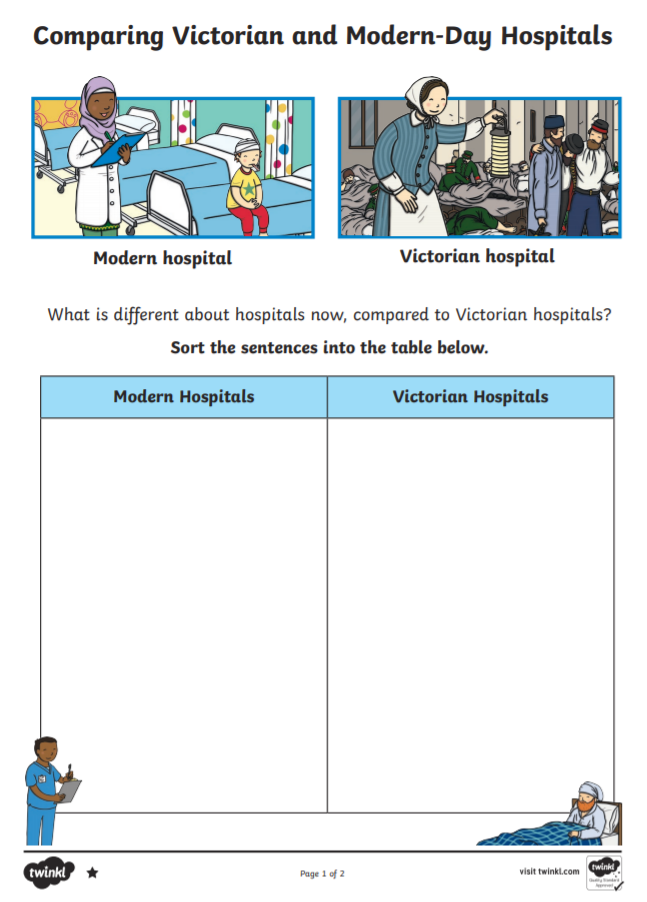 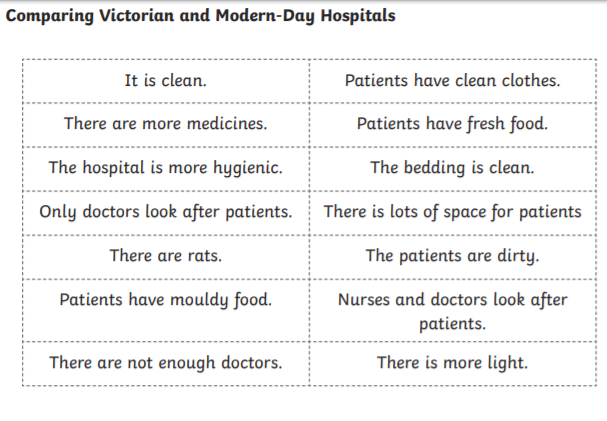 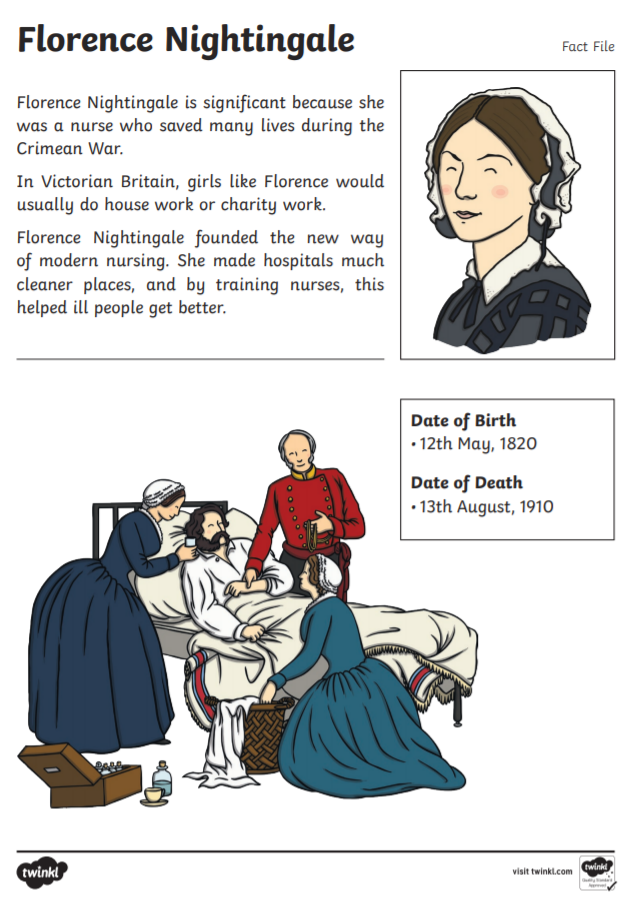 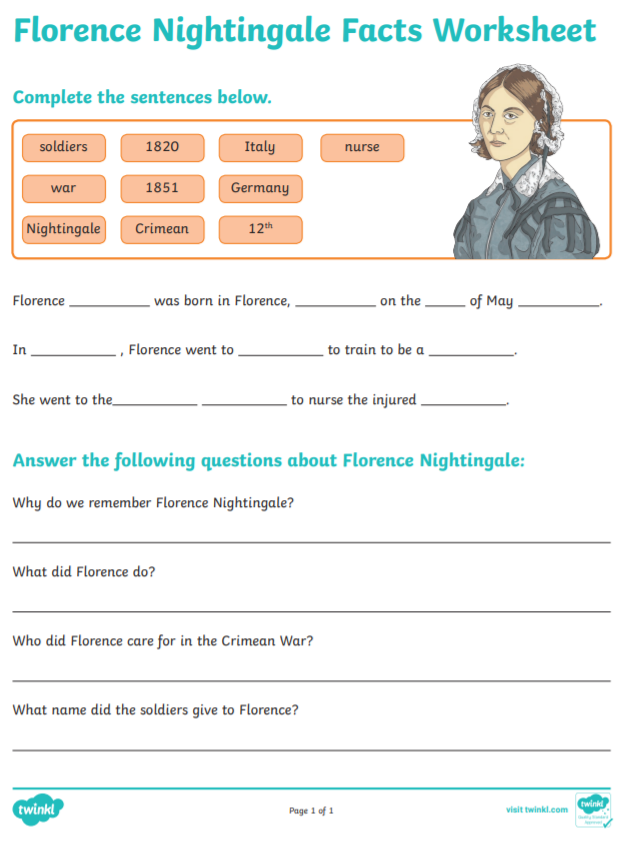 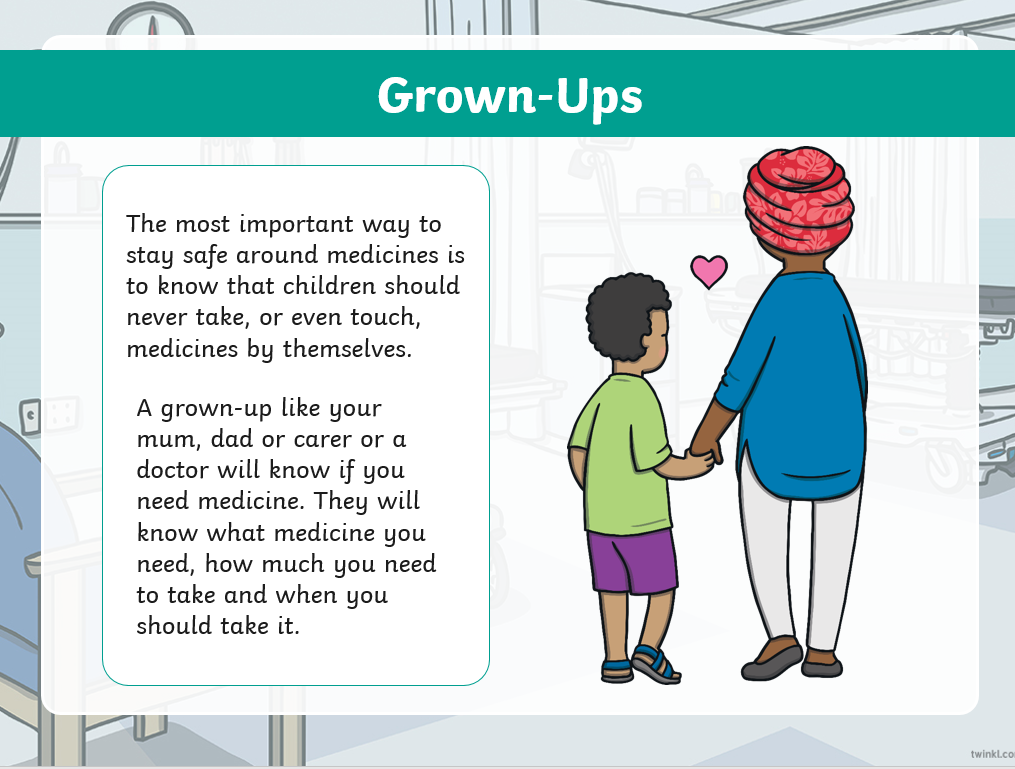 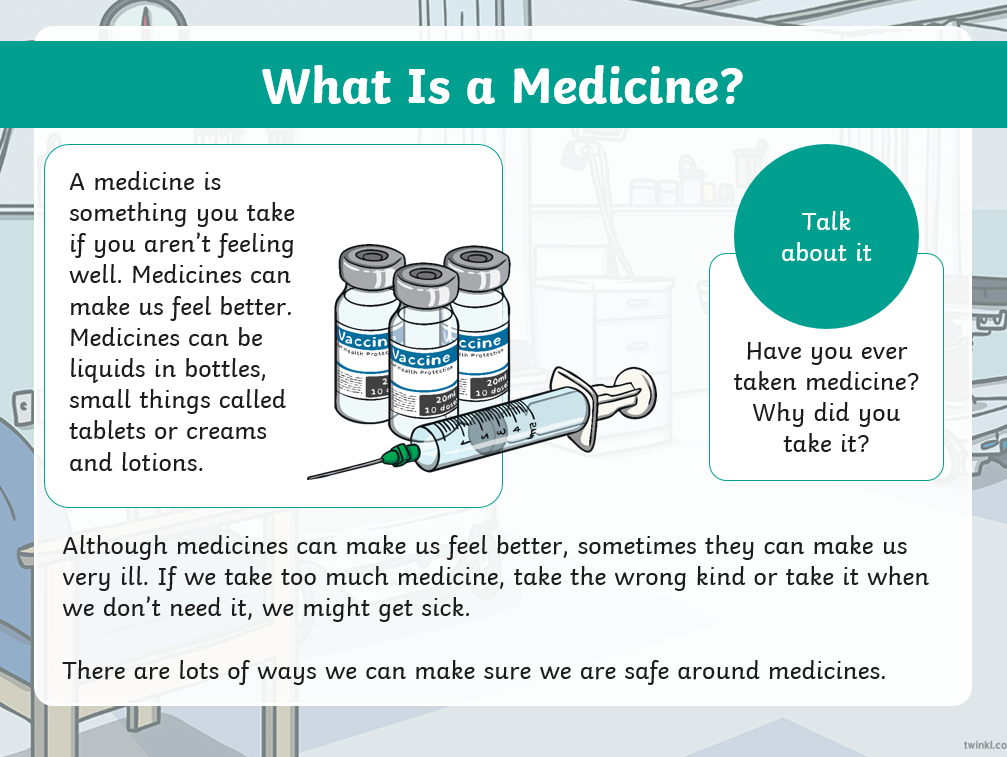 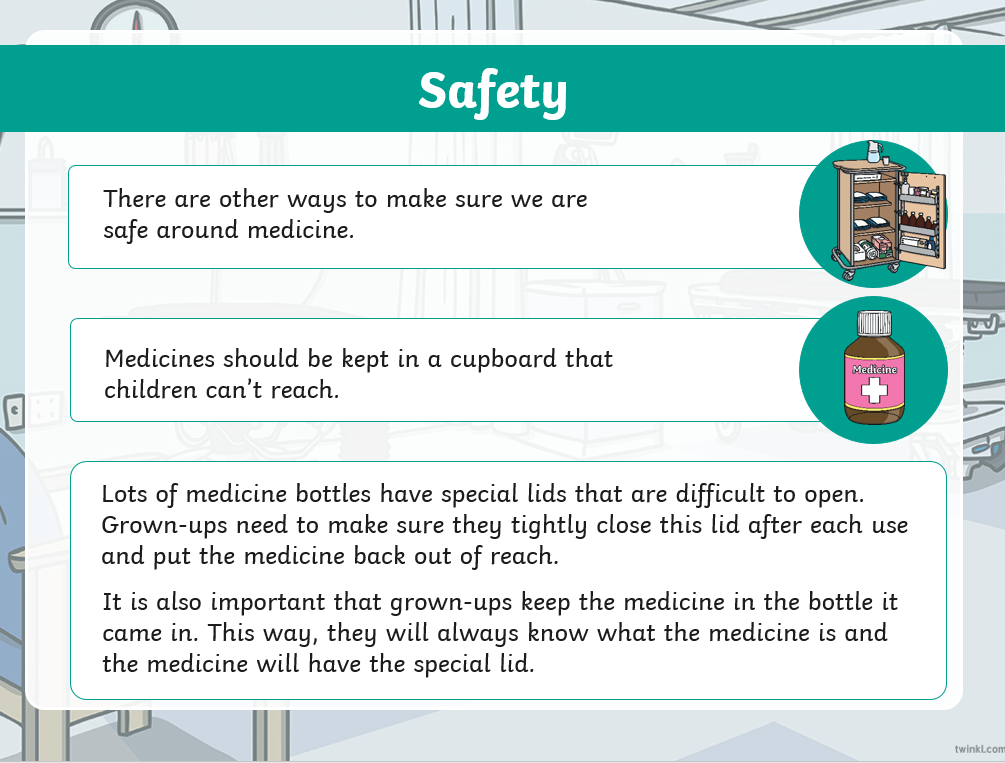 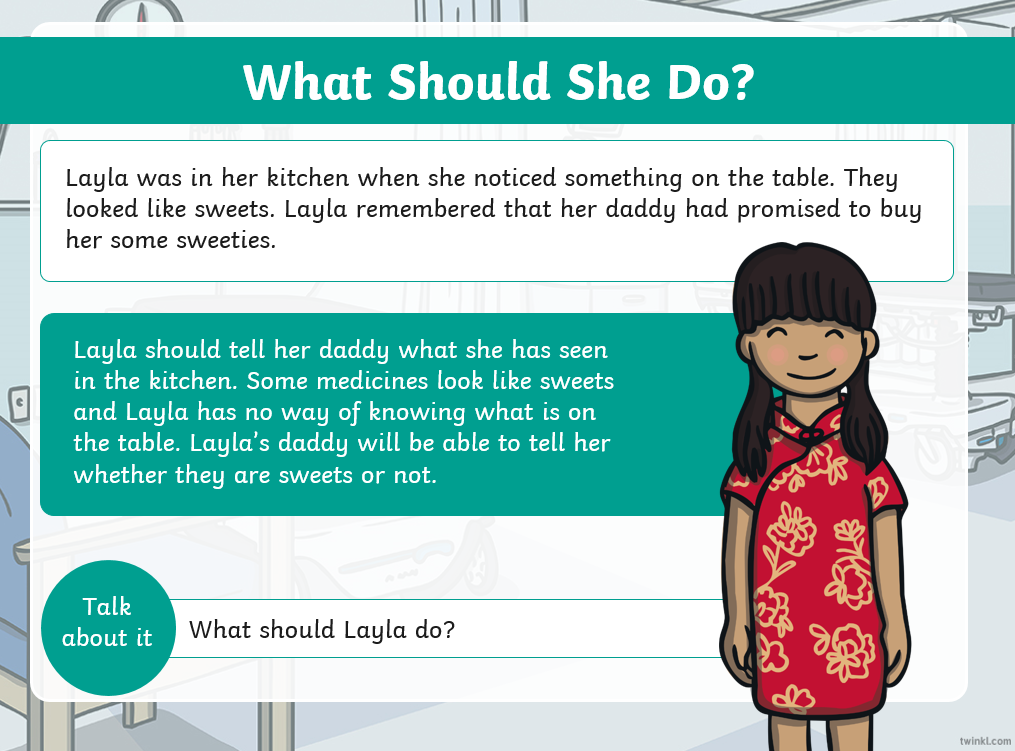 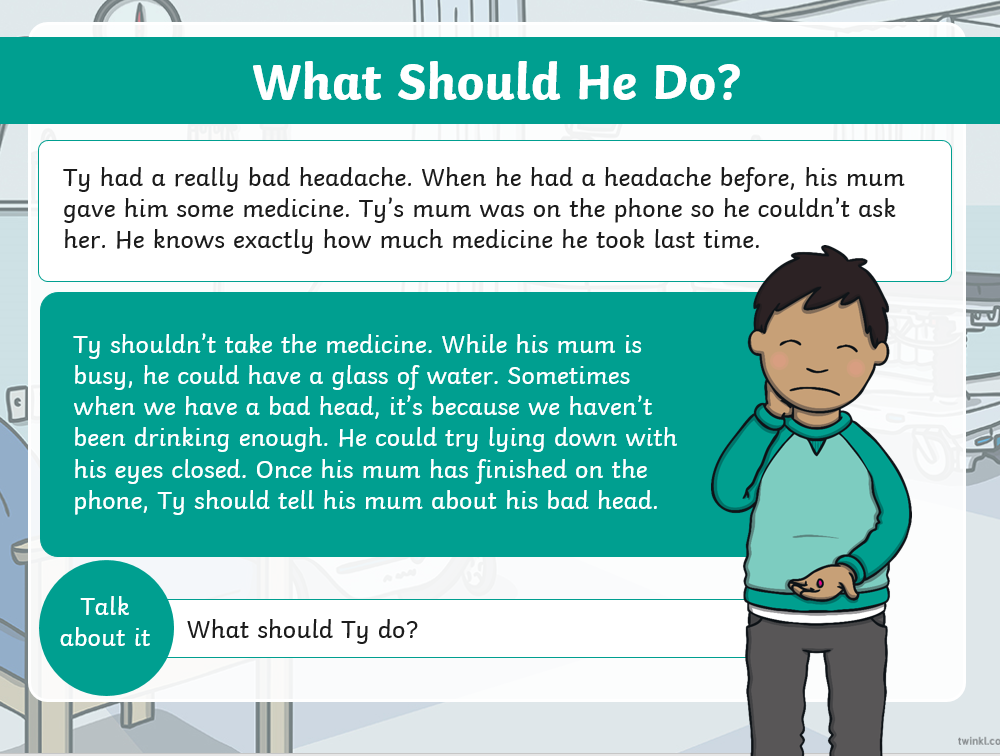 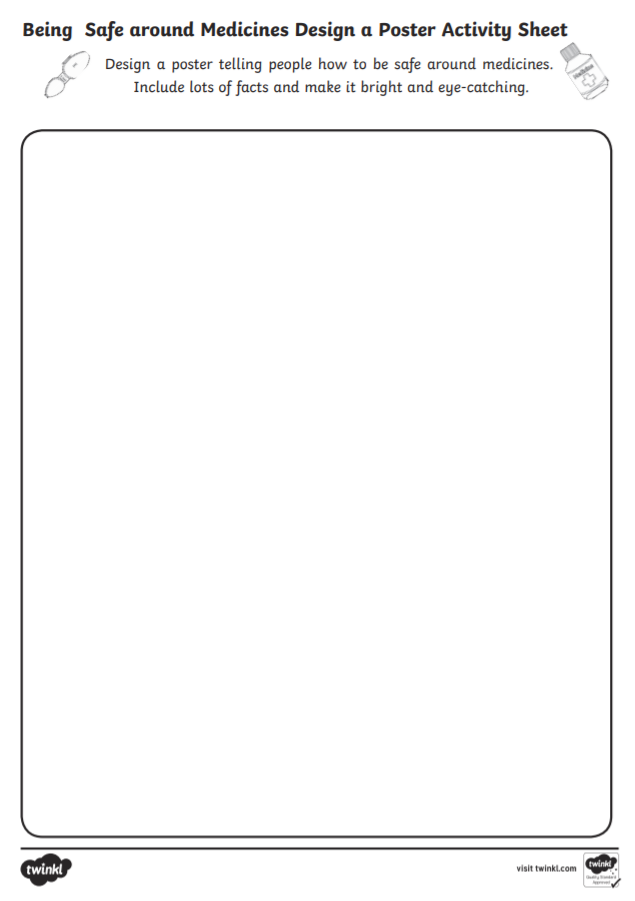 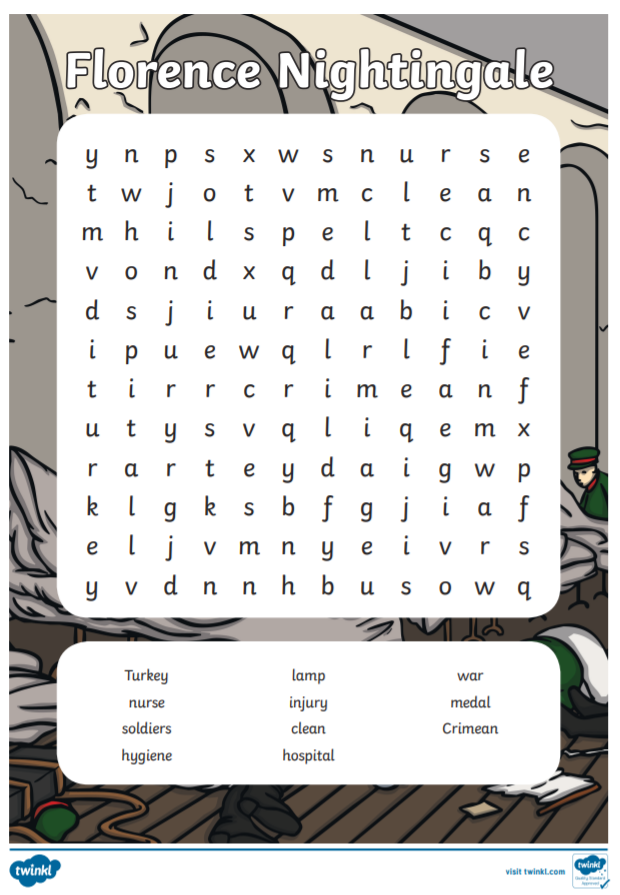 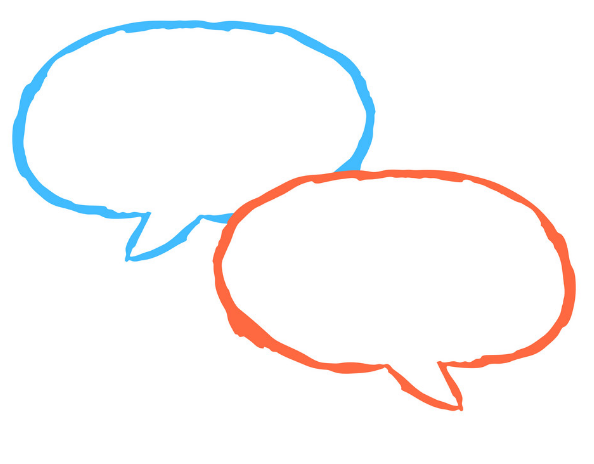 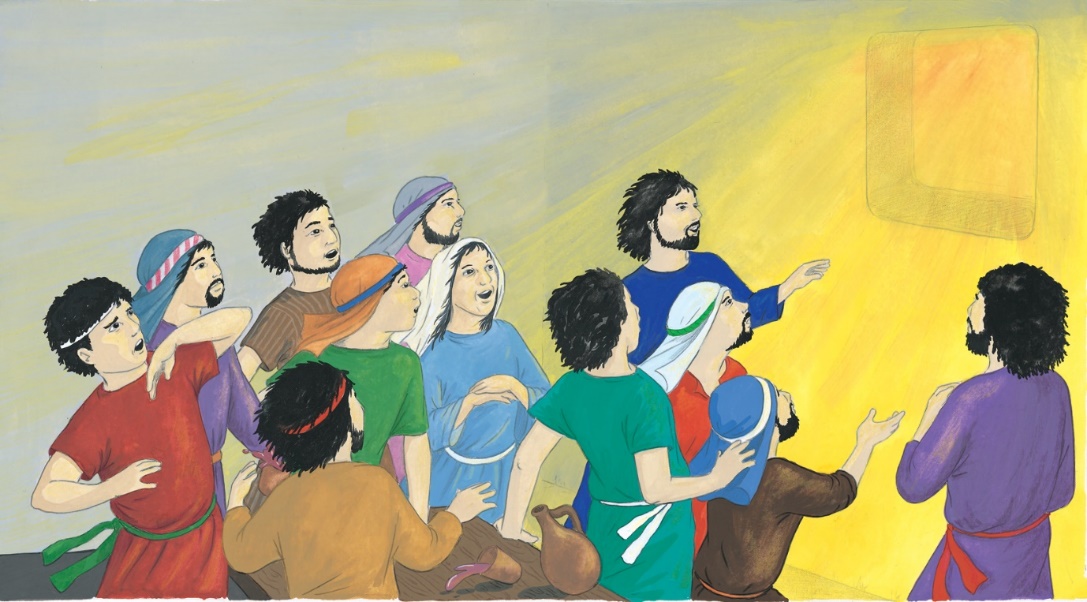 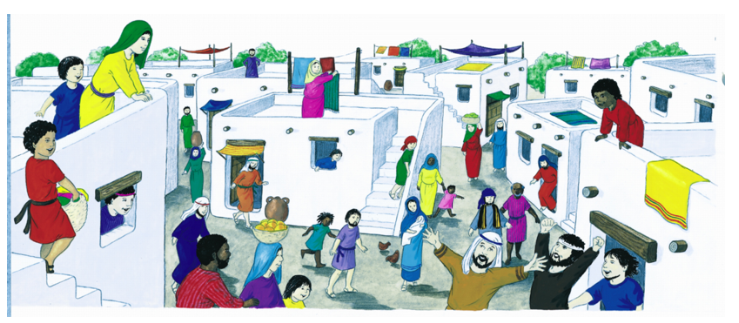 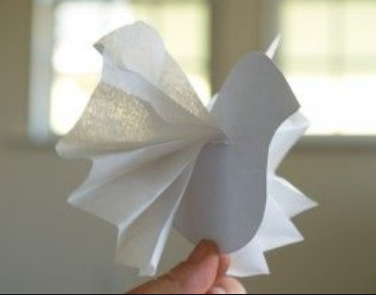 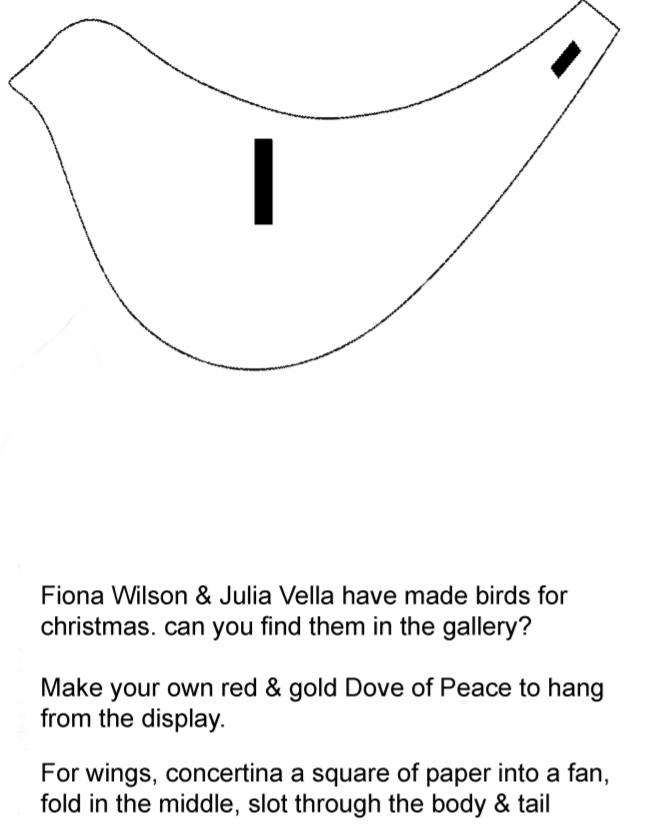 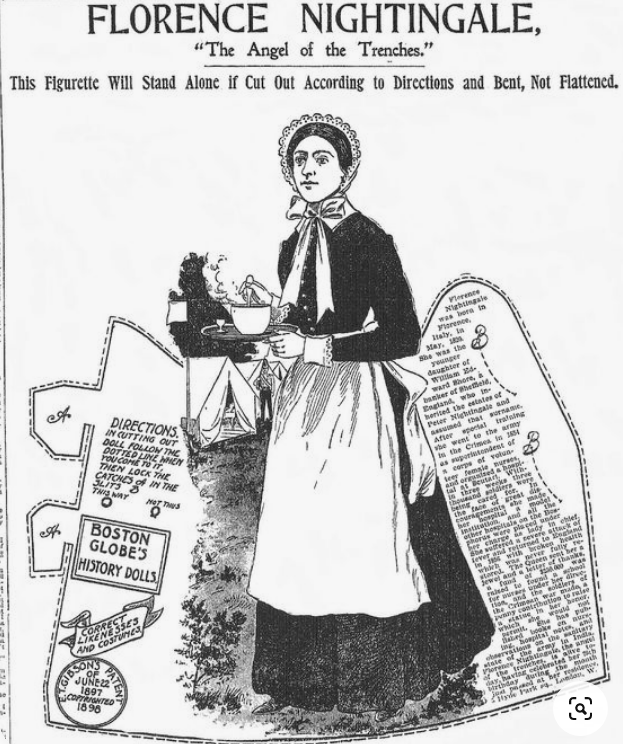 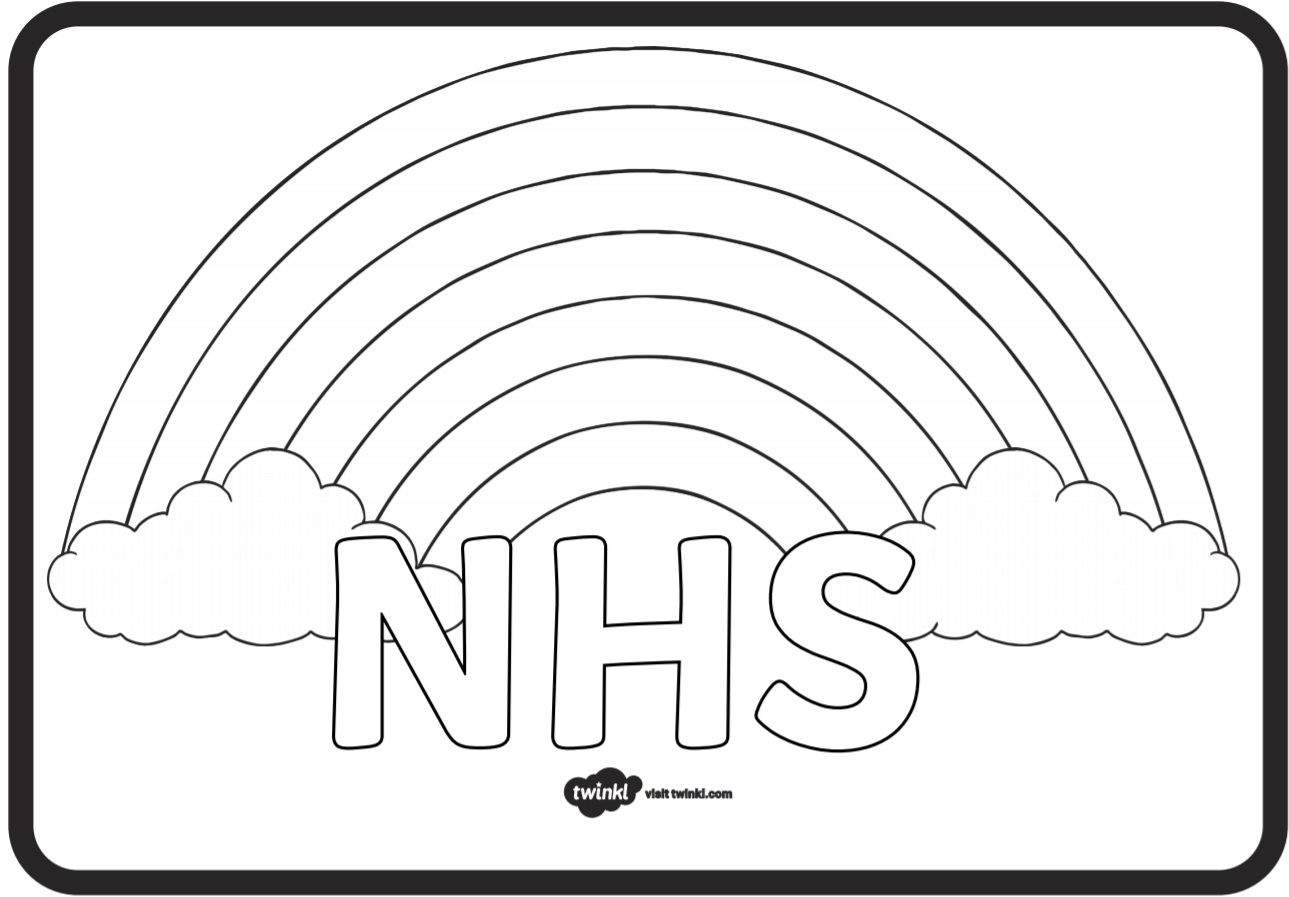 ENGLISHMATHSReading – Read every day for pleasure for 15 minutes.Have a go at Karate Kats for English Key Stage 1ComprehensionFlorence Nightingale – 1 star is for the Year 1’s  (stars can be found In the bottom left hand corner)3 stars for the Year 2’sFlorence Nightingale PoemWRITINGDraw a picture of Florence Nightingale and write as many facts around her as you can remember.Diary writing – A day in the life of Florence NightingalePrompt sheet belowThank you cards for Doctors, nurses and carersBirthday card for Florence NightingalePhonics – Year 1 – Alternative spelling of the ee soundWatch the clips and play the games belowChallenge – how many different ee words can you write in a sentence?How silly can you make your sentence?Spelling – Year 2- Suffixes – er, ed, ingWe have attached a sheet to complete and a fortune teller to makeChallenge – write sentences using er, ed, ing, est wordsStatement sentence using a full stopQuestion sentence using a full stopCommand sentence – being bossy e.g Stop running!Exclamation Sentence – these sentences must start with ‘how’ and ‘what’ Basic Skills: Count forwards and backwards in 1’s, 2’s, 5’s, and 10s to and from 100Supermovers is a great place to find active maths activities.  https://www.bbc.co.uk/teach/supermovers/ks1-maths-collection/z6v4scwLet me know which active maths clips you enjoy the most.Y1: White Rose home learning – Summer Term – Week 3– 11.5.20 – Addition and Subtraction within 20https://whiterosemaths.com/homelearning/year-1/Y2: White Rose home learning – Summer Term – Week 3 – 11.5.20 – Addition and subtraction within 100https://whiterosemaths.com/homelearning/year-2/Have a go at the online games from the BBC.  Karate Kats website – maths games for Key Stage 1REPentecost Day Recap Pentecost Day from previous week’s learning tasks and ask the key questions again.Attached are the pictures linked to Pentecost Day – We would like you to put yourself in the position of the disciples – what would you be saying and thinking?  Use the thought bubbles to record your ideas.Make a dove – we have attached an image and template for you to make a concertina dove.  Historyhttps://www.bbc.co.uk/bitesize/topics/zns9nrd/articles/znsct39This clip will give you lots of information about Florence NightingaleWe have attached a grid and some sentences that we would like you to sort.CHALLENGE – are there any other facts about modern and Victorian hospitals that you could add?Florence Nightingale fact sheet – see belowPaper doll to make of Florence Nightingale - belowSCIENCEWatch this You Tube clip about children and medicineWhat is medicine?https://www.youtube.com/watch?v=9OK6_OdWxTARead the information and answer the questionsDesign a poster – Safety around medicines – See attachmentART/DT Using junk materials, make a lamp – like the one Florence Nightingale would have used.